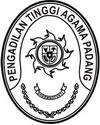 Nomor	: W3-A/         /KU.00/III/2022	14 Maret 2022Lampiran	: 1 (satu) berkasPerihal	: Permohonan  Penambahan Anggaran APBN-P 2022 	 (Ruang Command Center) Satker  Pengadilan Agama Koto BaruYth. Sekretaris Mahkamah Agung	     Cq. Kepala Biro Keuangan Mahkamah Agung RI		     Di			J A K A R T AAssalamu’alaikum, Wr. Wb.		Sehubungan dengan surat Sekretaris Pengadilan Agama Koto Baru nomor W3-A11/550/KU.01.1/III/2022 tanggal 9 Maret 2022 perihal Permohonan APBNP, dengan  ini kami teruskan permohonan tersebut  berupa Pembangunan Lanjutan Lt.2 (Ruang command center) beserta data dukung satker Pengadilan Agama Koto Baru dengan anggaran usulan sebesar Rp. 199.950.000,- 	Demikian di sampaikan, dengan harapan untuk dapat dipertimbangkan dalam APBN-P Tahun 2022. Atas perhatiannya diucapkan terima kasih.	Wassalam			Wakil KetuaDrs. Hamdani. S, S.H., M.H.I.Tembusan :Ketua Pengadilan Agama Koto Baru